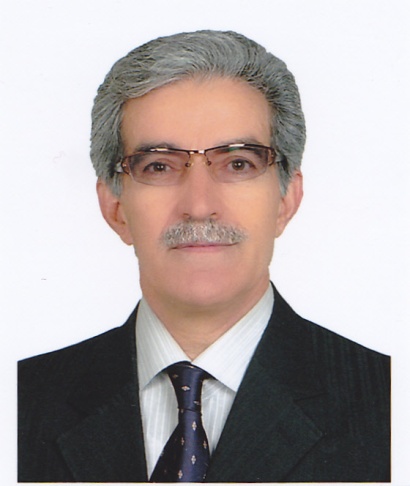 Mohammad Hossein KESHAVARZELT DepartmentNear East UniversityNicosia, North CyprusResidency: Alsancak, North CyprusContact Number: 0090-533-8446071E-mail: keshavarz22@gmail.comEducational BackgroundPh.D. in Applied Linguistics, , 1988.M.A. in Applied Linguistics and TEFL, Ohio University, USA, 1977.B.A. in English Language and Literature, Teacher Training University, Tehran, Iran, 1974.Employment History2012-Present   Professor of Applied Linguistics, ELT Department, Near East University,                              Nicosia, North Cyprus.2009-2011       Professor, English Department, Ghazvin Azad University, Iran.2000-2007     	 Professor, Department of Foreign Languages, Teacher Training                              University (now Kharazmi University), Tehran, Iran.1995-1999	 Associate Professor, Tehran Teacher Training University. 1989-1994	 Assistant Professor, Tehran Teacher Training University.1977-1988	 Instructor, Tehran Teacher Training University.1976-1977	 Part-Time Volunteer Teacher, Language Center, Ohio University, USA.1989-2011	 Part-Time Faculty Member in major universities in Tehran.Visiting Professorship2003-2004	Department of Linguistics, University of Southern California, Los                         Angeles, USA.1997-1998	Department of Language Education, University of British Columbia,                         Canada.Courses Taught:      (a) M.A. and Ph.D. Courses Sociolinguistics & Intercultural CommunicationLanguage AcquisitionPhonetics and PhonologyPragmatics & Discourse Analysis Contrastive Linguistics and Error Analysis     (b) Undergraduate Courses L1 and L2 AcquisitionPronunciation & Accent TrainingIntroduction to Linguistics I & IIPublicationsArticlesKeshavarz, M. H. (2015). Syllabification of final consonant clusters: A salient pronunciation problem of Kurdish EFL learners. Paper presented at GlobELT 2015, April 16-19 in Antalya, Turkey.Keshavarz, M. H. (2014). The role of corrective feedback in second language acquisition. Paper presented as a keynote speech at the 3rd Interdisciplinary Conference on English Studies, NEU, Nicosia, North Cyprus, June 19-20, 2014.Keshavarz, M. H. & Ghamoushi, M. (2014). A Comparative study of metacognitive awareness of reading strategies among monolingual and bilingual Iranian EFL learners. Advances in Language and Literary Studies, 5 (4), 1-7. Tajeddin, Z., Keshavarz, M. H. & Zand Moghadam, A. (2012). The effect of task-based language teaching on EFL learners’ pragmatic production, metapragmatic awareness, and pragmatic self-assessment. IJAL(Iranian Journal of Applied Linguistics), 15 (2), 139-166. Keshavarz, M. H. & Kheirieh, Z. (2011). Metadiscourse elements in research articles written by native and non-native writers in Applied Linguistics and Civil Engineering. Journal of English Studies, 1 (3), 3-16.Keshavarz, M. H. & Alimadadi, L. (2011). Manipulation of ideology in translation of political texts: A Critical Discourse Analysis perspective. Journal of Language and Translation, 2 (1), 1-12.Keshavarz, M. H. & Mirzaei, H. (2011). Transfer of reading attitude from L1 to L2 among Iranian EFL learners with reference to gender and language proficiency. TELL, 5 (2), 2011.Keshavarz, M. H. & Assar, M. (2009). Reading comprehension ability and metacognitive awareness of reading strategies among high, mid and low ambiguity tolerance EAP students. Iranian Journal of Applied Language Studies, 1 (2), 71-108.Keshavarz, M. H. & Akbari, L. (2009). Critical Discourse Analysis of ELT textbooks. Iranian EFL Journal,5, 6-19. Keshavarz, M. H. & Mohammadi, V. (2009). The Effect of Unknown Vocabulary Density on EFL Learners’ Reading Comprehension of Nonfiction General English Texts. Journal of English Language Studies, 1 (1), 1-22. Keshavarz, M. H. & Zand Moghadam, A. (2009). A cross-sectional syntactic analysis of children acquiring Farsi as their L1. In the Proceedings of the 7th International TELLSI Conference, Yazd University. Keshavarz, M. H. & Shirdelpour, S. (2008). A contrastive genre analysis of results, discussion, and conclusion sections of research articles in Applied Linguistics. ILI Language Teaching Journal,4 (2), 35-56.Keshavarz, M. H. & Ashtarian, S. (2008). The relationship between Iranian EFL learners’ gender and reading comprehension of three different types of text. IJAL, 11 (1), 95-112. Keshavarz, M. H. & Salimi, H. (2007). Collocational competence and cloze test performance: A study of Iranian EFL learners. International Journal of Applied Linguistics, 17 (1), 81-92. Keshavarz, M. H. (2007).  Morphological development in the speech of a Persian-English bilingual child. Journal of Psycholinguistic Research, 36 (4), 255-272. Keshavarz, M. H., Atai, M. R. & Barzegar, V. (2007).A contrastive study of generic organization of research article introductions written by Iranian and Non-Iranian writers in Applied Linguistics.  TELL, 1 (2), 13-34.Keshavarz, M. H., Atai, M. R. & H. Ahmadi, H. (2007). The effect of content schemata and linguistic simplification on EFL reading comprehension and recall with reference to language proficiency. Reading in a Foreign Language, 19 (1), 19-33.Keshavarz, M. K. & Estaji, M. (2006). The impact of writing strategy instruction on Iranian students’ learning of the newly-taught words. ROSHD FLTJ, 21 (80), 48-58.     Keshavarz, M. H., Atai, M. R. & Mosahebi, S. (2006).The effect of semantic mapping       strategy instruction on vocabulary learning of intermediate EFL students. Journal of        Faculty of Letters and Humanities, Tabriz University, 198, 149-176.Keshavarz, M. H. & Rashnavadi, N. (2006).  The effect of language proficiency and test methods on the recognition of English collocations by Iranian EFL learners. ROSHD FLTJ, 20, 39-47.Keshavarz, M. H. & Cheraghi, A. (2005). On the relationship between impulsivity/reflectivity cognitive style and language proficiency test performance. IJAL, 8 (1), 71-90. Keshavarz, M. H. & Astaneh, H. (2004). The impact of bilinguality on the learning of English vocabulary as a foreign language (L3). International Journal of Bilingual Education and Bilingualism,7 (4), 295-302.Keshavarz, M. H. & Mobarra, M. K. (2003).  The effect of simplification and elaboration on reading comprehension of Iranian EFL learners. IJAL,6 (1), 101-117.Keshavarz, M. H. & Kasraian, K. (2003). Difficulties of Iranian EFL students in recognizing subject-verb agreement. ROSHD FLTJ, 17 (67), 42-51.Keshavarz, M. H. & Ingram, D. (2002). Early phonological acquisition of a Farsi-English bilingual child. International Journal of Bilingualism, 6 (3), 255-270.Barootchi, N. & Keshavarz, M. H. (2002). Assessment of achievement through portfolios and teacher-made tests. Educational Research, 44 (3), 279-88.Keshavarz, M. H. (2001). The role of social context, intimacy and distance in the choice of forms of address. International Journal of the Sociology of Language, 148, 5-18.Keshavarz, M. H. (2001). Halliday’s Functional Model revisited. Communication Disorders Quarterly, 22 (4), 187-196.Keshavarz, M. H. & Babai, E. (2001). On the incompatibility of schema with input in listening comprehension. Indian Journal of Applied Linguistics, 27, (1), 57-83.Keshavarz, M. H. (2001). Phonological development of a bilingual child. The International Journal of Humanities, 8, 1-12.Keshavarz, M. H. & Ebrahimian, M. (2001). The effect of abbreviation as a note-taking aid on the reproduction/reconstruction of class lectures. Journal of Language and Literature, 12 (3), 120-144. Keshavarz, M. H. & Shirban, A. (2001). A contrastive study of politeness in L1 and L2 with specific reference to gender differences in speech. Language Teaching Quarterly, 2 (3), 41-52.Keshavarz, M. H. (2000). The impact of parental discourse strategy on the development of one versus two linguistic systems: A case study. IJAL, 4 (2), 57-79.Keshavarz, M. H. & Meshkat, M. (2000). The relationship between foreign language achievement and socioeconomic status of the learners. Language Teaching Quarterly, 1(2), 1-17.Keshavarz, M. H. (2000). A sociolinguistic analysis of metathesis in Persian. The International Journal of Humanities,7(1), 16-22.Keshavarz, M. H. (2000). Causes of language change. Journal of Persian Literature and Human Sciences, 7, 37-60.Keshavarz, M. H. (2000). Bilingual first-language acquisition: One system or two? Journal of Language and Literature, 7, 13-36. Keshavarz, M. H. & Ghafelzadeh, M. (1999). The use of translation in explaining rhetorical organization of ESP reading comprehension. IJAL, 4(1), 20-36.Keshavarz, M. H. (1999). Norms of correctness in native speaker's usage and EFL situations. ROSHD FLTJ, 14, 34-41.Keshavarz, M. H. & Hosseini, A. (1996). L1 academic proficiency and socioeconomic status of the learners. IJAL, 2(1), 17-33.Keshavarz, M. H. (1996). The role of the mother tongue revisited. ROSHD ELTJ, 46, 1-5.    Keshavarz, M. H. & Rahimi, A. (1996). A contrastive analysis of reference in English and Persian. IJAL, 1 (1), 33-53.Keshavarz, M. H. (1995). Correlation between language and society. Iranian Journal of Linguistics, 9 (2), 40-50.Keshavarz, M. H. (1994). Changing attitudes towards errors and error correction. ROSHD FLTJ, 10, 48-53.Keshavarz, M. H. (1994). Persian personal pronouns. Journal of Persian Literature and Human Sciences, 1, 71-84.Keshavarz, M. H. (1993). Pronunciation differences between British and American English. ROSHD FLTJ,30, 36-42.Keshavarz, M. H. (1993). Relativization in Persian. The International Journal of Humanities, 5, 39-44.Keshavarz, M. H. (1988). Post-revolutionary forms of address in Persian: A sociolinguistic analysis. Language in Society, 17 (4), 565-75.Keshavarz, M. H. (1985). Some practical hints for teachers of English in Iran. ROSHD FLTJ, 1(2), 35-37.   Keshavarz, M. H. (1984). Techniques and procedures for teaching English pronunciation to Iranian students. ROSHD FLTJ, 1 (1), 30-34.Chapters in BooksKeshavarz, M. H. & Bahramvand, A. (2013). The effect of explicit instruction of English stress on listening comprehension ability of Iranian EFL learners. In S. Baleghizadeh & K. Zahedi, The Handbook of current research on teaching English language skills(pp. 3-17). Tehran: Shahid Beheshti University Press.Keshavarz, M. H. & Rouhi, H. (2009). The effect of text difficulty of reading       comprehension tests on cognitive and metacognitive strategy use. In C. R. Dreyer (ed.),            Language and linguistics: Emerging trends (pp. 247-265). New York: Nova Science             Publishers, Inc.Keshavarz, M. H. (2008). On the development of plural morpheme and copula in English      and Persian. In A. Nikolaev & J. Niemi (eds.), Studies in languages 43: Two or more        languages (pp. 103-115). Finland: University of Joensuu Publications. Keshavarz, M. H. & Bahrainy, N. (2008). Is bilinguality an advantage or a disadvantage             in learning English as a Foreign Language?  In A. Nikolaev& J. Niemi (eds.), Studies in       languages 43: Two or more languages (pp. 116-128). Finland: University of Joensuu     Publications.Keshavarz, M. H., Eslami, Z. R. & Ghahraman, V. (2006). Pragmatic transfer and Iranian EFL refusals: A cross-cultural perspective of Persian and English. In K. Bardovi-Harlig, J. C. Félix-Brasdefer, & A. S. Omar (eds.), Pragmatics and language learning (pp. 359-402). Honolulu: University of Hawai’i Press.Keshavarz, M. H. (1996). National profile of language education in Iran. In A. Cummins (ed.), Profiles of Language Education Studies in 25 Countries. London: National Foundation for Educational Research (NFER) Publication.Books  Keshavarz, M. H. (2015). Contrastive analysis, error analysis, and interlanguage. Tehran: Rahnama Press.Keshavarz, M. H. (2013). High-frequency GRE words with Persian equivalents. Tehran: Jungle Publications.Keshavarz, M. H. & Keshavarz, A. (2012). Dictionary of most frequent words, Vol. 1, Elementary. Tehran: Marefat Press.Keshavarz, M. H. & Porkar, M. (2012). A course of general English. Tehran: Marefat Press.Keshavarz, M. H. & Mohammadi, V. (2012). Essential English vocabulary for advanced students. Tehran: Rahnama Press. Keshavarz, M. H. & Mohammadi, V. (2011).Essential English vocabulary for intermediate students. Tehran: Rahnama Press. Keshavarz, M. H. & Mohammadi, V. (2011). Essential English vocabulary for elementary students. Tehran: Rahnama Press. Keshavarz, M. H. & Mohammadi, V. (2010). Academic vocabulary for university             students. Tehran: Rahnama Press. Keshavarz, M. H. & Haratian, F. (2010). The 3500 GRE essential words with Persian      equivalents. Tehran: Jungle Publications.Keshavarz, M. H. & Mohammadi, V. (2009). Vocabulary analogy. Tehran: Jungle      Publications. Keshavarz, M. H.& Porkar, M. (2008). A general English course for university students. Tehran: Teacher Training University.Keshavarz, M. H. (2006). Error analysis: A practical course for English students and teachers.: Samt Publications, 2006 (3rd Edition, 2010).Keshavarz, M. H. (1997). A practical course of English phonetics and phonology. Tehran: Samt Publications (Revised  Edition, 2009; 13th Edition, 2013)Keshavarz, M. H. et al. (2002). Dictionary of lexical differences between British and American English. Tehran: Rahnama Press.Keshavarz, M. H. (2000). Issues in Applied Linguistics. Tehran: Rahnama Press. Keshavarz, M. H.  (1997). English for students of sociology. Tehran: Samt Publications. (8th Edition, 2012).Keshavarz, M. H. & Jafarigohar, M. (1996). English conversation. Tehran: Payame-Noor University Press, 1996. (d) Translation       Translation of over 40 articles of UNESCO Courier and Prospects from English into Persian.   (e) Periodicals EditedThe Prospects, Vol. 1, No. 1, 1991.The Prospects, Vol. 1, No. 2, 1991.A Course for the Future, The UNESCO Courier, January 1983., The UNESCO Courier, May 1983.Editorial ExperiencesMember of Editorial Board, Advances in Language and Literary Studies, 2014-present.Member of International Advisory Board, IJLTR, 2013-present. Member of Editorial Board, JTELS, 2012-Present.Editor-in-Chief, Iranian Journal of Applied Linguistics, 1996-2011.  Editor, Ilam Culture: A Quarterly Journal of Culture & Research, 2010-2013.Member of Editorial Board, Indian Journal of Applied Linguistics, January 2001-2004.Member of Editorial Board, Language and Literature Journal, 1998-2004.Member of Editorial Board, Journal of Persian Language and Human Sciences, 2000-2004.Member of Editorial Board, FLT Journal in , 1995-2002.Member of Editorial Board,  Language Teaching Journal, 2005-Present.Member of Editorial Board, TELLSI, 2005-present.Member of Editorial Board, Journal of Language and Translation, 2010-present.Member of Editorial Board, Journal of English Language Studies, 2010-present.Occasional reviewer of Journal of Pragmatics, Language in Society, Reading in a Foreign Language, and Journal of Intercultural Pragmatics.Scientific Committee Membership 2nd Conference of the American Pragmatics Association, University of California in Los Angeles, October 17-19, 2014The 6th Intercultural Pragmatics and Communication Conference, University of Malta, May 2014.The 11th International TELLSI Conference, Meshad, October 2013.International Conference of Current Trends in ELT: Putting the Learner in the Spotlight.  Urmia University, Iran, May 21-22, 2013.Uses of Narrative in English Language Studies: International Interdisciplinary Conference. Kyrenia, North Cyprus, September 26-27, 2013.The 1st Pragmatics Conference of the Americas and the 5th Intercultural Pragmatics Conference. Charlotte, North Carolina, USA, October, 2012.The 10th International TELLSI Conference. Shahid Beheshti University, Iran, 16-19 October, 2012. 4th International Conference on Intercultural Pragmatics and Communication. Madrid, Spain, November 15-17, 2010.1st Conference on ELT in the Islamic World. , December, 2010.The 7th International TELLSI Conference: New Horizons in Language Education. Yazd, Iran, October 20-22, 2009.Seminars and keynote speechesKeynote address on The role of corrective feedback in ELT at 3rd Interdisciplinary Conference on English Studies, Near East University, Nicosia, North Cyprus, June 19-20, 2014. Seminar on Language Variation, Near East University, Nicosia, North Cyprus, December, 2013.A series of seminars in different educational districts in Tehran during 1990-2001.Teaching in-service training courses to English teachers in Tehran, 1991-2004.          Teaching an in-service training course on pronunciation to English teachers in western provinces of Ilam and Kermanshah, Summer, 1992.Research InterestsSociolinguistics and Intercultural CommunicationPragmatics and Discourse AnalysisContrastive Analysis & Error AnalysisPhonetics and PhonologyFirst and Second Language AcquisitionBilingualism and Bilingual EducationAttendance and Paper Presentations at International Conferences   GlobELT 2015 Conference, Antalya, Yurkey,  April 16-19, 2015.3rd Interdisciplinary Conference on English Studies, Near East University, Nicosia, North Cyprus, June 19-20, 2014.1st Oxford ELT Conference in North Cyprus, Middle East Technical University, Northern Cyprus Campus, April 26-27, 2013.The Ninth Nordic Conference on Bilingualism, Joensuu, Finland, 2006.The 5th International Symposium on Bilingualism, , March, 2005.UCLA Conference on Theories and Models of Language, Interaction, and Culture.             California, U.S.A., February, 2004.International Symposium of Bilingualism and Bilingual Education., October, 2002.Third International Symposium on Bilingualism. University of the West of , , April, 2001.5th Conference on Theoretical and Applied Linguistics. Allame Tababa’ee University, Tehran, March, 2001. 27thInternational Systemic-Functional Congress. , July, 2000.  AILA World Congress. , July, 1999.24th International Systemic-Functional Congress.  of , , July, 1997.23rd International Systemic-Functional Congress. Sydney University, Australia, July, 1996.22nd International Systemic-Functional Congress. Peking University, Beijing, July, 1995.     Tabriz-Baku Conference on TEFL. , Winter 1994. TESOL Convention. , March, 1977.Administrative ResponsibilitiesMember, Board of Trustees, Azad University, Ilam Province, 2010-12.Member, Board of Directors, Elmgostar Higher Institute, Tehran, Iran, 1995-2014.Director, Research Institute of Foreign Languages, Teacher Training University, 1992-2007.Head, Department of Foreign Languages, Teacher Training University, Tehran, 1993-2004. Coordinator, MA Programme in TEFL, Khatam University, Tehran, 2000-2010. Member of the Research Council, Teacher Training University, 1993-2007.Member of Teacher Training University Council, 2006-2007. Member of the Central Board of Academic Auditors, Ministry of Science, Research and Technology, 2005-2007.National Research Coordinator of Language Education Study (An international project conducted under the auspices of IEA), 1994-1996.Director, Scholarship Program and International Relations, Teacher Training University, 1980-1985.   Honorary AwardsOutstanding Researcher Award, Teacher Training University, 2006. Outstanding Academic Award, Teacher Training University, 2003. Outstanding Researcher Award, Teacher Training University, 2001.Outstanding Academic Award, Teacher Training University, 2000.Outstanding Academic Award, Tehran Teacher Training University, 1995.Selected Academic Administrator Award, Teacher Training University, 1994.Ph.D. Grant from Tehran Teacher Training University, 1985-88.Graduate Scholarship from Ohio University, 1976-77.Top Graduate Scholarship from Tehran Teacher Training University, 1975-77.   Professional MembershipAsia TEFL, 2010-present.TELLSI, 2006-present.TESOL Organization, 2004-2005.Member of the Sociolinguistics Research Committee of the International Sociological             Association, 2003-5. TESOL Organization, 1975-77. American Association for Applied Linguistics, 1994-98.Ohio University Linguistic Circle 1976-77. Other Professional ActivitiesCambridge University Certified Examiner, 2003-2005.Part-time translator, UNESCO Bureau in Tehran, 1981-1984.         